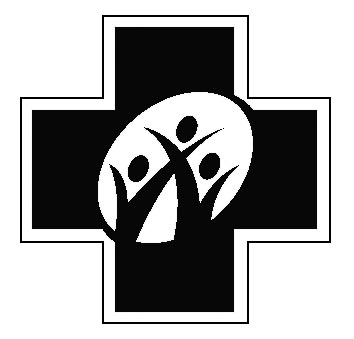 คำสั่งกองทุนหลักประกันสุขภาพ อบต.ทอนหงส์ที่  1 / 2558เรื่อง  แต่งตั้งคณะอนุกรรมการและคณะทำงาน                                                                         เพื่อช่วยเหลือการดำเนินงานกองทุนหลักประกันสุขภาพองค์การบริหารส่วนตำบลทอนหงส์ตามที่คณะกรรมการกองทุนหลักประกันสุขภาพองค์การบริหารส่วนตำบลทอนหงส์  ได้แต่งตั้งคณะทำงานเพื่อช่วยเหลือการดำเนินงานของกองทุนตามคำสั่งกองทุนหลักประกันสุขภาพองค์การบริหารส่วนตำบลทอนหงส์ที่ 1 /2557  ลงวันที่  17  มกราคม  2557  นั้นเพื่อให้การบริหารงานของกองทุนหลักประกันสุขภาพองค์การบริหารส่วนตำบลทอนหงส์  เป็นไปอย่างมีประสิทธิภาพ  อาศัยอำนาจตามข้อ  11 (8)  แห่งประกาศคณะกรรมการหลักประกันสุขภาพแห่งชาติ  เรื่อง  การกำหนดหลักเกณฑ์เพื่อสนับสนุนให้องค์กรปกครองส่วนท้องถิ่นดำเนินงานและบริหารจัดการกองทุนหลักประกันสุขภาพในระดับท้องถิ่นหรือพื้นที่  พ.ศ. 2557  ลงวันที่  19  กุมภาพันธ์  2557  คณะกรรมการกองทุนหลักประกันสุขภาพองค์การบริหารส่วนตำบลทอนหงส์จึงมีมติในการประชุมครั้งที่ 1/2558  ลงวันที่ 12  พฤศจิกายน 2557 ให้ยกเลิกคำสั่งที่   1/2557  ลงวันที่  17  มกราคม  2557  และขอแต่งตั้งคณะอนุกรรมการและคณะทำงานกองทุนหลักประกันสุขภาพองค์การบริหารส่วนตำบลทอนหงส์ชุดใหม่  เพื่อช่วยเหลือการดำเนินงานของกองทุน  ดังนี้ 1. คณะอนุกรรมการ    ด้านการพิจารณากลั่นกรองโครงการนายดุสิต  พละศึก		รองนายก อบต.				ประธานอนุกรรมการรองปลัดองค์การบริหารส่วนตำบลทอนหงส์				รองประธานอนุกรรมการหัวหน้าหน่วยบริการปฐมภูมิในเขต อบต.				อนุกรรมการผู้อำนวยการกองคลัง	อบต.ทอนหงส์					อนุกรรมการนายอดิศร  รักขพันธ์		สมาชิก อบต.				อนุกรรมการนายภักดี  คุณโลก		สมาชิก อบต.				อนุกรรมการนางมยุรี  ถาวรมาศ		ผู้แทนอาสาสมัครสาธารณสุข		อนุกรรมการนายกำจัด  วรรณรัตน์	ผู้แทนชมรมผู้สูงอายุ อบต.ทอนหงส์	อนุกรรมการเจ้าหน้าที่วิเคราะห์นโยบายและแผน อบต.ทอนหงส์			อนุกรรมการหัวหน้าสำนักงานปลัด อบต.ทอนหงส์				 	อนุกรรมการ/เลขานุการมีหน้าที่ 1.  จัดทำระเบียบเกี่ยวกับการจัดตั้งหรือการดำเนินงานหรือบริหารจัดการกองทุน  เพื่อเป็นเครื่องมือในการดำเนินงาน2.  ตรวจสอบและพิจารณากลั่นกรอง กิจกรรมตามแผนงาน/โครงการที่ขอรับการสนับสนุนจากกองทุนหลักประกันสุขภาพองค์การบริหารส่วนตำบลทอนหงส์  ให้เป็นไปตามหลักเกณฑ์และวัตถุประสงค์ของการจัดตั้งกองทุน และเป็นไปตามประกาศ สปสช. พร้อมทั้งเสนอความคิดเห็นตามแบบ กท.3 เพื่อใช้ประกอบการพิจารณาอนุมัติของคณะกรรมการกองทุน 3.  ปฏิบัติหน้าที่อื่นๆตามที่คณะกรรมการบริหารกองทุนหลักประกันสุขภาพองค์การบริหารส่วนตำบลทอนหงส์มอบหมาย 2. คณะทำงาน   ด้านการเงินและบัญชี    ประกอบด้วย	1.  ผู้อำนวยการกองคลัง						ประธานคณะทำงาน	2.  นักวิชาการเงินและบัญชี					คณะทำงาน	3.  ผู้ช่วยเจ้าพนักงานการเงินและบัญชี    				คณะทำงาน          4.  ผู้ช่วยเจ้าหน้าที่พัฒนาชุมชน					คณะทำงานมีหน้าที่1.  รับผิดชอบการรับเงิน-จ่ายเงิน ให้เป็นไปตามประกาศสำนักงานหลักประกันสุขภาพแห่งชาติ              และระเบียบกองทุนที่กำหนด  โดยตรวจสอบความถูกต้อง ครบถ้วน ของเอกสารก่อนการเบิกจ่ายเงินทุกครั้ง2.   บันทึกบัญชีโดยแยกจากระบบบัญชีปกติขององค์การบริหารส่วนตำบล3.   จัดทำสรุปผลการดำเนินงาน  รายงานการรับเงิน - จ่ายเงินและเงินคงเหลือประจำเดือน  ประจำ       ไตรมาส และประจำปีงบประมาณ ด้วยระบบอิเลคโทรนิคสารสนเทศหรือระบบอื่น และนำเสนอรายงานการเงินให้คณะกรรมการกองทุนทราบ4. จัดทำเช็คและเบิกจ่ายเช็ค  5.  รับผิดชอบจัดเก็บเอกสาร หลักฐานด้านการเงินและการบัญชีของกองทุนไว้เพื่อการตรวจสอบ6. หน้าที่อื่นๆตามที่คณะกรรมการกองทุนหลักประกันสุขภาพองค์การบริหารส่วนตำบลทอนหงส์มอบหมาย3. คณะทำงาน   ด้านการติดตามประเมินผล   ประกอบด้วย	1.  นายเพชรฎา  ปิ่นสุวรรณ					ประธานคณะทำงาน	2.  นางวันวิสา  คชินทร						คณะทำงาน	3.  นายสมพงษ์  มีบุญ						คณะทำงาน4.  นักวิชาการศึกษา						คณะทำงาน	5.  เจ้าหน้าที่บริหารงานทั่วไป					คณะทำงาน	6.  นักวิชาการจัดเก็บรายได้					คณะทำงาน7.  ผู้ช่วยนักวิชาการประชาสัมพันธ์				คณะทำงานมีหน้าที่1.  จัดทำแบบติดตามและดำเนินการติดตามประเมินผลกิจกรรมตามโครงการที่กองทุนให้การสนับสนุน2.  จัดทำรายงานติดตามประเมินผล  ปัญหาอุปสรรคและข้อเสนอแนะต่อที่ประชุมคณะกรรมการกองทุนเพื่อดำเนินการแก้ไขต่อไป3.  ประชาสัมพันธ์สร้างความรู้  ความเข้าใจเกี่ยวกับกองทุน / ระเบียบของกองทุน ให้ประชาชนทราบผ่านสื่อสาธารณะรูปแบบต่าง ๆ4. ปฏิบัติหน้าที่อื่นๆ ตามที่คณะกรรมการกองทุนหลักประกันสุขภาพองค์การบริหารส่วนตำบล          ทอนหงส์มอบหมาย 4. คณะทำงาน   ด้านการดำเนินงานกองทุน  ประกอบด้วย	1. นักพัฒนาชุมชน						ประธานคณะทำงาน	2. ผู้ช่วยเจ้าหน้าที่พัฒนาชุมชน					คณะทำงาน	3.  ผู้ช่วยนักวิชาการประชาสัมพันธ์				คณะทำงาน	4.  นายชัยสิทธิ์  สิทธิรักษ์					คณะทำงานมีหน้าที่ดำเนินการจัดประชุมคณะกรรมการกองทุนและคณะอนุกรรมการให้เป็นไปตามที่ระเบียบกองทุนกำหนดในการประชุมแต่ละครั้งให้จัดเตรียมเอกสาร  สถานที่และอุปกรณ์ต่างๆให้พร้อมและเพียงพอสำหรับการประชุมจัดทำรายงานการประชุมให้แล้วเสร็จภายใน 20 วันทำการ นับแต่วันประชุมจัดทำสรุปแบบ กท.3/1  โครงการที่ได้รับอนุมัติให้เป็นไปตามมติที่ประชุมคณะกรรมการกองทุน          เพื่อใช้เป็นหลักฐานประกอบการเบิกจ่ายเงินยืมตามระเบียบด้านธุรการรับ-ส่ง  บันทึกข้อมูลและจัดเก็บเอกสารการดำเนินงานของกองทุนให้เป็นระเบียบจัดซื้อ-จัดจ้างพัสดุที่จำเป็นในการบริหารหรือพัฒนากองทุนตามระเบียบข้อ 10(4) ประกอบข้อ 36 (1)จัดทำเอกสารประกอบการเบิกจ่ายเงินตามโครงการที่ได้รับอนุมัติจากคณะกรรมการกองทุนตามระเบียบข้อ 32จัดทำสรุปผลการดำเนินงาน รายงานการรับจ่ายและเงินคงเหลือของกองทุนเมื่อสิ้นปีงบประมาณโดยจัดทำสรุปเป็นรูปเล่มให้แล้วเสร็จภายในเดือนธันวาคมของทุกปี  นำเข้าที่ประชุมคณะกรรมการกองทุนเพื่อขอความเห็นชอบก่อนรายงานให้สำนักงานสาขาจังหวัด  สำนักงานเขต  สำนักงานหลักประกันสุขภาพแห่งชาติ  และสำนักงานตรวจเงินแผ่นดินตามระเบียบข้อ 16(7)ด้านทรัพย์สินของกองทุนจัดการเกี่ยวกับการควบคุม  การยืม  การบำรุงรักษา  การซ่อมแซม  การจำหน่ายหรือการดำเนินการใดๆที่เกี่ยวกับทรัพย์สินของกองทุน  รับผิดชอบในการจัดการระเบียบกองทุนข้อ 47ปฏิบัติหน้าที่อื่นๆ ตามที่คณะกรรมการกองทุนหลักประกันสุขภาพองค์การบริหารส่วนตำบล          ทอนหงส์มอบหมาย  	โดยให้ผู้ได้รับการแต่งตั้งปฏิบัติหน้าที่ให้เป็นไปด้วยความเรียบร้อยและมีประสิทธิภาพและให้มีสิทธิรับค่าตอบแทนการประชุมตามระเบียบของกองทุน		ทั้งนี้ตั้งแต่บัดนี้เป็นต้นไป             			 สั่ง  ณ  วันที่  12  เดือน  พฤศจิกายน  พ.ศ. 2557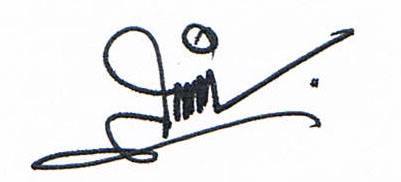      (นายสันติ  ศรีเมือง)ประธานคณะกรรมการบริหาร กองทุนหลักประกันสุขภาพองค์การบริหารส่วนตำบลทอนหงส์